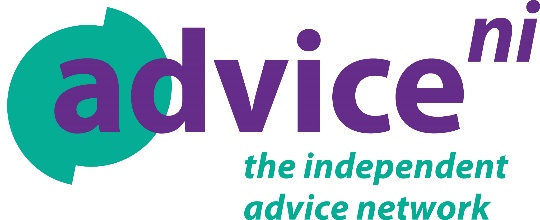 Volunteer Registration FormHave you ever been convicted of a criminal offence?(Exclude convictions which are spent under the Rehabilitation of offenders (N.I. Order 1978).YES        □                                NO             □   Personal Data & GDPR Advice NI is committed to protecting the privacy and personal data of all those who interact with us. All personal data we hold is held in accordance with EU General Data Protection Regulation (GDPR) and the Data Protection Act 2018. For more information, please see our privacy notice on our website https://www.adviceni.net/privacy Alternatively, please contact the office for a hard copy. PERSONAL DETAILS PERSONAL DETAILS PERSONAL DETAILS PERSONAL DETAILS SurnameForenameAddressAddressAddressAddressPostcode:    Postcode:    Postcode:    Home Tel NoMobile NoEmail addressEmail addressEmail addressEmail addressDigi courses run 1.5 - 2 hours a week with preparation time.Availability (please indicate what day/s you would be available to volunteerDigi courses run 1.5 - 2 hours a week with preparation time.Availability (please indicate what day/s you would be available to volunteerDigi courses run 1.5 - 2 hours a week with preparation time.Availability (please indicate what day/s you would be available to volunteerDigi courses run 1.5 - 2 hours a week with preparation time.Availability (please indicate what day/s you would be available to volunteerDigi courses run 1.5 - 2 hours a week with preparation time.Availability (please indicate what day/s you would be available to volunteerDigi courses run 1.5 - 2 hours a week with preparation time.Availability (please indicate what day/s you would be available to volunteerMondayTuesdayWednesdayThursdayFridayMorningAfternoonAre there any times that you are unlikely to be available?      YES               NO        If yes, please provide details:Are there any times that you are unlikely to be available?      YES               NO        If yes, please provide details:Are there any times that you are unlikely to be available?      YES               NO        If yes, please provide details:Are there any times that you are unlikely to be available?      YES               NO        If yes, please provide details:Are there any times that you are unlikely to be available?      YES               NO        If yes, please provide details:Are there any times that you are unlikely to be available?      YES               NO        If yes, please provide details:What previous work experience, including voluntary work do you have?Do you have any hobbies or interests relevant to the post and how could they be developed to ensure you are motivated in your role?What skills, knowledge and experience do you feel you could bring to a voluntary role in our organisation?Are there reasonable adjustments that we could make as part of your recruitment process that would enable you to enjoy equality of opportunity in seeking a volunteer role with us?  Please specify: